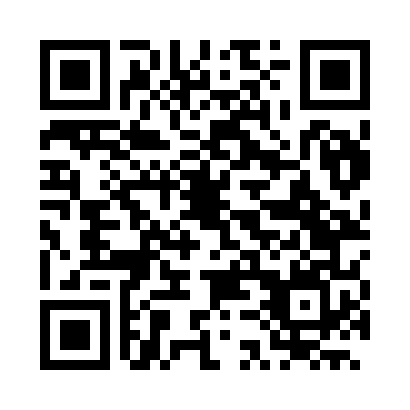 Prayer times for Mariana, BrazilWed 1 May 2024 - Fri 31 May 2024High Latitude Method: NonePrayer Calculation Method: Muslim World LeagueAsar Calculation Method: ShafiPrayer times provided by https://www.salahtimes.comDateDayFajrSunriseDhuhrAsrMaghribIsha1Wed4:556:1011:513:065:316:422Thu4:556:1111:513:065:306:413Fri4:566:1111:503:055:306:414Sat4:566:1111:503:055:296:405Sun4:566:1211:503:045:296:406Mon4:566:1211:503:045:286:397Tue4:576:1211:503:045:286:398Wed4:576:1311:503:035:276:399Thu4:576:1311:503:035:276:3810Fri4:586:1411:503:035:266:3811Sat4:586:1411:503:025:266:3812Sun4:586:1411:503:025:256:3713Mon4:586:1511:503:025:256:3714Tue4:596:1511:503:025:256:3715Wed4:596:1611:503:015:246:3616Thu4:596:1611:503:015:246:3617Fri5:006:1611:503:015:236:3618Sat5:006:1711:503:015:236:3619Sun5:006:1711:503:005:236:3620Mon5:006:1811:503:005:236:3521Tue5:016:1811:503:005:226:3522Wed5:016:1811:503:005:226:3523Thu5:016:1911:503:005:226:3524Fri5:026:1911:513:005:226:3525Sat5:026:2011:512:595:216:3526Sun5:026:2011:512:595:216:3527Mon5:036:2011:512:595:216:3428Tue5:036:2111:512:595:216:3429Wed5:036:2111:512:595:216:3430Thu5:046:2211:512:595:216:3431Fri5:046:2211:512:595:216:34